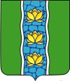 ДУМАКУВШИНОВСКОГО МУНИЦИПАЛЬНОГО ОКРУГАТВЕРСКОЙ ОБЛАСТИРЕШЕНИЕОб отчете главы Кувшиновского муниципального округа Тверской области «О результатах деятельности администрации Кувшиновского муниципального округа»В соответствии с частью 11.1 статьи 35 Федерального закона от 06.10.2003 № 131-ФЗ «Об общих принципах организации местного самоуправления в Российской Федерации», заслушав Отчет главы Кувшиновского муниципального округа Тверской области «Об итогах социально – экономического развития Кувшиновского муниципального округа Тверской области за 2023 год», Дума Кувшиновского муниципального округа РЕШИЛА:Отчет главы Кувшиновского муниципального округа Тверской области «О результатах деятельности администрации Кувшиновского муниципального» принять к сведению (приложение).Председатель Думы Кувшиновского муниципального округа				            В.Д. РяполовГлава Кувшиновского муниципального округа			    А.С. НикифороваОТЧЁТГлавы Кувшиновского муниципального округа за 2023 годо результатах деятельностиадминистрации Кувшиновского муниципального округаУважаемые депутаты, гости, приглашённые, коллеги!В соответствии с Уставом Кувшиновского муниципального округа, на основании которого я наделена полномочиями по решению вопросов местного значения, представляю вашему вниманию ежегодный отчёт о результатах своей деятельности и деятельности администрации Кувшиновского муниципального округа.Важными событиями 2023 года для муниципалитета стали преобразование Кувшиновского района и входящих в него поселений в Кувшиновский муниципальный округ, избрание депутатов во вновь созданный представительный орган – Думу Кувшиновского муниципального округа и избрание по результатам конкурса главы округа. Пользуясь возможностью, хочу поблагодарить каждого из вас за оказанное доверие.В 2023 году наша страна продолжила специальную военную операцию, которая стала определяющим вектором для принятия многих решений, как на уровне страны, области, так и в нашем округе. Нашим защитникам, их семьям оказывается всесторонняя поддержка. На территории округа осуществляет деятельность координатор фонда «Защитники Отечества», неравнодушным населением осуществляется сбор гуманитарной помощи, который в отчётном году стал централизованным благодаря созданию группы Кувшиновский тыл. Мобилизованные кувшиновцы чувствуют нашу поддержку, получая трогательные открытки, письма, посылки, необходимые материалы прямо на линию фронта. В 2023 году с гуманитарным грузом для военнослужащих в зону проведения спецоперации собрано и отправлено в общей сложности более 20 машин.Продолжалось предоставление муниципальных мер по поддержке семей мобилизованных граждан: освобождение от родительской платы в детских садах, направление во внеочередном порядке детей в муниципальные образовательные организации, реализующие программы дошкольного образования.К сожалению, не обошлось без потерь. В минувшем году погибли       4 кувшиновца - участника спецоперации: Пухов Николай, Сурель Евгений, Павлов Василий и Ефимов Александр. Все они, без доли сомнения, герои кувшиновской земли. Прошу почтить их память минутой молчания.Вклад каждого из нас в оказание поддержки военнослужащих и их семей очень важен в сложное для нашей страны время. Только наши совместные усилия и наша сплочённость помогают в достижении целей СВО.Сегодня в зале присутствует вдова погибшего участника специальной военной операции – Павлова Мария Александровна. Прошу военного комиссара Торжка, Торжокского и Кувшиновского районов Игоря Ивановича Ильева вручить Орден Мужества, к которому был посмертно представлен наш земляк Павлов Василий.Следуя курсом, заданным Президентом Российской Федерации Владимиром Владимировичем Путиным и Губернатором Тверской области Игорем Михайловичем Руденей, нам удалось достичь определённых результатов и выполнения многих поставленных задач. В ходе отчёта я расскажу о результатах деятельности администрации в 2023 году по исполнению собственных полномочий и полномочий, переданных областной властью органам местного самоуправления.БюджетОдной из основных составляющих формирования условий и предпосылок для устойчивого экономического роста является состояние бюджетной системы нашего округа.Налоговые и неналоговые доходы консолидированного бюджета составили 249 399 тыс. руб. Темп роста налоговых и неналоговых поступлений по сравнению с 2022 годом составил 106,4 %. Хотелось бы отметить, что в условиях тяжёлой экономической ситуации в стране не просто выполнить, а исполнить с ростом к предыдущему году основные статьи доходной части бюджета являлось сложнейшей задачей, с которой администрация района успешно справилась.Основным доходным источником бюджета является налог на доходы физических лиц, удельный вес которого составил 82,2%. В 2023 году поступления данного налога составили 204 835 тыс. руб. или 118 % к плановому заданию.В 2023 году на территории округа работали следующие крупные предприятия, деятельность которых привела к дополнительным поступлениям НДФЛ:АО «Каменская БКФ» ООО «СФТ Пакеджинг» ООО «Каменка» ООО «СФТ-Логистик» ООО «Стод» ООО «Исратэк» Поступления от перечисленных организаций вы видите на слайде.Вторым по значимости доходным источником консолидированного бюджета являются налоги на имущество, поступления которых составили                 11 782 тыс. руб., в том числе:- земельного налога – 8 906 тыс. руб., - налога на имущество физических лиц – 2 876 тыс. руб. Поступления из федерального и областного бюджетов в 2023 году составили 270 666 тыс. руб. Консолидированный бюджет по расходам исполнен в сумме 523 669 тыс.руб. По-прежнему приоритетным являлось финансирование социальной сферы. Расходы на социальную сферу составили 313 054 тыс. руб. или 60 % к общему объему расходов, из них за счет местного бюджета:- на образование – 87 583 тыс. руб.;- на культуру – 27 563 тыс. руб.;- на физическую культуру и спорт – 8 073 тыс. руб.;- на социальную политику – 2 248 тыс. руб.Всего в 2023 году в округе действовало 17 муниципальных программ, в том числе 14 – в районе и 3 – в поселениях.Общая сумма расходов по муниципальным программам составила        513 900 тыс. руб., в том числе за счет средств областного и федерального бюджетов 270 666 тыс. руб.Кредиторская задолженность на 1 января 2024 года составила 5,6 млн. руб. (минус 3,027 млн. за 2023 год).Муниципальные закупкиЗакупки товаров, работ, услуг для обеспечения муниципальных нужд осуществляются в соответствии с Федеральным законом № 44-ФЗ              «О контрактной системе в сфере закупок товаров, работ, услуг для обеспечения государственных и муниципальных нужд. Так, в 2023 году для нужд муниципальных заказчиков Кувшиновского муниципального округа проведено 98 конкурентных процедур отбора поставщиков (подрядчиков, исполнителей). Общая стоимость начальных (максимальных) цен контрактов составила 116 955 тыс. руб. Общая стоимость заключенных контрактов по результатам торгов сложилась в объеме 112 826 тыс. руб.Экономия бюджетных средств составила 3 484 тыс. руб.Доля закупок у субъектов малого и среднего предпринимательства из всего объёма закупок составила чуть более 73%.Земельные и имущественные отношенияСущественным фактором повышения эффективности деятельности органов местного самоуправления является своевременный учёт и мониторинг движения муниципального имущества и земельных ресурсов.По состоянию на 31 декабря прошлого года в Комитете по управлению имуществом и земельными отношениями зарегистрировано 3 договора аренды муниципального имущества, 24 договора безвозмездного пользования муниципального имущества, 437 договоров аренды земельных участков. На кадастровый учёт поставлено почти 500 гектаров муниципальных земель сельхозназначения.	В результате деятельности Комитета в консолидированный бюджет поступило более 4,5 млн. руб.Около 300 граждан обратились в Комитет по земельным и имущественным вопросам.В 2023 году действовал мораторий на осуществление муниципального контроля. В связи с этим муниципальный земельный контроль был ориентирован на проведение профилактических мероприятий, в истекший период проведено 38 таких мероприятий.Лицам из числа детей-сирот предоставлено 4 квартиры по договору найма и 9 квартир указанные лица получили в собственность.   По итогам проведенной Комитетом работы признано право муниципальной собственности на 7 бесхозяйных объектов.Демографическая ситуацияОдним из определяющих факторов социально-экономического развития территории и показателем качества жизни является демографическая ситуация, которая, к сожалению, продолжает оставаться неблагоприятной. Предварительная численность населения на 1 января 2024 года по данным Тверьстата сократилась к 2022 году на 137 человек и составила 12610 человек.В 2023 году родился 91 малыш, а умерло 205 человек. Таким образом, число умерших более чем в 2 раза превысило число родившихся.  На демографическую ситуацию округа также влияют миграционные процессы, которые в 2023 году, как и в 2022 году, работали в сторону снижения численности населения. Число прибывших на территорию округа в 2023 году снизилось по отношению к 2022 году на 55 и составило 318 человек. Также снизилось и число выбывших из округа на 86 и составило 341 человек. Миграционный отток составил 23 человека.Серьёзной проблемой является продолжающийся отток молодёжи из Кувшиновского округа и населения в трудоспособном возрасте в города: Тверь, Москва, Санкт-Петербург. Кроме того, усилились и внутрирайонные миграционные потоки из села в город. С усилением миграционных потоков растёт удельный вес групп населения старших возрастов.За 2023 год в нашем районе увеличилось количество разводов до 56, что на 7 больше в сравнении с 2022 годом. Отделом ЗАГС зарегистрировано 58 браков, это на 27 меньше к уровню 2022 года. Занятость населенияКувшиновский центр занятости осуществляет деятельность по оказанию услуг в области содействия занятости населения гражданам и работодателям района.В 2023 году за содействием в поиске подходящей работы в службу занятости населения обратилось 214 человек, из которых более половины трудоустроены. Признано безработными 151 человек. С учётом переходящего остатка с 2022 года всего имели статус безработного 211 человек.Заявленная работодателями потребность в работниках составила 1092 вакансии, что на 400 вакансий больше, чем в 2022 году.Деятельность центра занятости способствовала сдерживанию роста напряжённости на рынке труда округа. Общая численность безработных граждан за 2023 год уменьшилась приблизительно в 1,5 раза.Проблема рынка труда Кувшиновского муниципального округа – это дисбаланс спроса и предложения в территориальном и профессиональном разрезах. Остро ощущается нехватка высококвалифицированных специалистов и специалистов среднего звена, особенно по направлениям «Здравоохранение», «Образование». Центром занятости уделяется большое внимание работе по подбору кадров для предприятий и организаций, а также профессиональному обучению и дополнительному профессиональному образованию безработных граждан по профессиям, пользующимся спросом на рынке труда.Кувшиновским центром занятости населения в полном объеме выполнены показатели: по организации временной занятости несовершеннолетних граждан в возрасте от 14 до 18 лет, желающих работать в свободное от учебы время; по организации самозанятости безработных граждан и по содействию безработным гражданам в переезде в другую местность. Перевыполнены по показателям:по профессиональному обучению и дополнительному профессиональному образованию безработных граждан; по профессиональной ориентации граждан; по организации проведения оплачиваемых общественных работ. ПромышленностьПромышленность округа представлена предприятиями целлюлозно-бумажной, лесной, деревообрабатывающей, полиграфической и пищевой отраслями.  Основной промышленный потенциал округа сосредоточен на следующих предприятиях: АО «Каменская БКФ»ООО «Пакеджинг» ООО «Каменка» ООО «Кувшиновский хлеб»В 2023 году объем отгруженных товаров собственного производства, выполненных работ и услуг по виду экономической деятельности  «Промышленность» составил 13 065 тыс. руб., что составляет  89 % к 2022 году. Данный показатель напрямую связан с производством на  АО «Каменская БКФ» и ООО СФТ «Пакеджинг».  Каменская «БКФ» является современным предприятием, входящим в холдинг SFT Group и по-прежнему занимающим позицию лидера в производстве бумаги и картона из макулатуры в России.Динамика роста заработной платы в 2023 году превысила официальный индекс инфляции и составила +15%.Предприятием:продолжены работы по модернизации очистных сооружений построен второй поток подготовки бумажной массы в бумажном цехепроводились работы по проектированию многотопливного котла на альтернативном топливепродолжены работы по модернизации БДМ 7, проведено проектирование мягкого привода с целью увеличения производительности.Большое внимание руководством фабрики уделяется социальной политике. Фабричный музей посетили экскурсии из Санкт-Петербурга, Москвы, других городов РФ, жители и гости нашего города. На берегу фабричного пруда продолжается улучшение рекреационной зоны.Фабрика постоянно осуществляет финансирование и руководящую поддержку футбольного клуба «Бумажник» и одноименного хоккейного клуба. На базе фабричного хоккейного корта проходят занятия молодежки         ХК «Бумажник». Предприятие оказывает значимую помощь сотрудникам, мобилизованным на СВО. АО «Каменская БКФ» оказывает содействие и материальную помощь различным организациям города – ЦРБ, РДК, Кувшиновскому колледжу, детским дошкольным учреждениям, физкультурно-спортивному центру.СФТ «Пакеджинг»Предприятием СФТ Пакеджинг в 2023 году активно реализовывался проект «Феникс», в рамках которого в производство вложено более          158 млн. руб. Самые крупные вложения представлены на слайде.По сравнению с 2022 годом объем продаж гофропродукции вырос на     14 %.Сельское хозяйствоНа территории округа объем посевных площадей по всем категориям сельскохозяйственных товаропроизводителей за 2023 год составил 4256 га, или 101,4 % к уровню предыдущего года. В отчетном периоде весенне-полевые работы в округе проводились в 2-х сельхозпредприятиях: СПК «им. Калинина» и ООО «Кувшиновская молочная компания», а также крестьянскими (фермерскими) хозяйствами ИП КФХ Федоров Алексей Алексеевич, ИП  КФХ Краснов Андрей Алексеевич и населением округа.Яровой сев в районе проведён практически на семистах гектарах, что составило 115 % к уровню 2022 года.Структура посевных площадей представлена на слайде.Валовый сбор зерна составил 816 тонн, картофеля – 1923 тонны, овощей – 330 тонн. На 1 условную голову заготовлено кормов в размере 16,2 ц кормовых единиц. Всеми категориями сельскохозяйственных товаропроизводителей округа произведено:молока - 1636,4 т, почти в 2 раза превышено значение 2022 года;мяса для реализации на убой в живом весе – 54,6 т, это в 4,5 раза больше, чем в 2022 году.Продажа скота на откорм населению составила 13,5 т.Надой молока на 1 корову с начала года в сельскохозяйственных организациях составил 5802,2 кг, превышение в 2,3 раза к соответствующему периоду 2022 года.Поголовье скота в отчетном году во всех категориях хозяйств округа увеличилось в среднем на 2,5 % и составило: Крупного рогатого скота – 739 голов, из них 322 коровы дойного стада.В том числе в сельскохозяйственных предприятиях 490 голов крупного рогатого скота, из них коров дойного стада - 182 головы или 111,7 % к соответствующему периоду 2022 года.За 2023 год в сельскохозяйственных организациях получено 159 голов приплода.  Отдельно хочу остановиться на развивающемся и набирающем обороты сельхозпредприятии – ООО «Кувшиновская молочная компания»К 2023 году стадо обновлено на 90 % за счет приобретения коров красной датской породы и составляет 254 головы. В связи с этим на 160 % увеличился надой молока и составил 8778 ц.	Увеличение площади посевов на 9 % дало высокий сбор урожая - 5412,9ц, что на 230 % больше, чем в 2022 году. Также увеличился сбор урожая многолетних беспокровных трав посева текущего года с 444,5 ц в 2022 году до 3613 ц в 2023.По генеральному плану развития животноводческого комплекса в 2023 году начаты работы:по газификации объекта (построена линия газоснабжения);по проектированию скотного двора с целью увеличения скотомест;запущен цех по переработке молока мощностью 1500 кг в сутки.Малое предпринимательствоСущественный вклад в экономику округа вносит малый бизнес, который является важнейшим фактором перспективного развития, способствующим созданию новых рабочих мест и повышению занятости населения.Развитие  малого  предпринимательства играет большую роль в социально-экономическом развитии округа. В 2023 году на территории округа было зарегистрировано 380 субъектов малого и среднего предпринимательства, что на 7 единиц больше 2022 года.  82,5% - это предприниматели без образования юридического лица. Число малых предприятий (включая микропредприятия), зарегистрированных на территории округа на конец 2023 года, составило 67 единиц (+4 к 2022).В Кувшиновском округе зарегистрировано более 670 самозанятых граждан, их число постоянно растёт.Структура числа малых предприятий (включая микропредприятия) в 2023 году по основным видам деятельности представлена на слайде.Среднесписочная численность работников на малых предприятиях округа составила 680 человек. ТорговляВ структуру потребительского рынка входит 92 торговых предприятия (из них 78 в городе и 14 на селе) и 4 автомагазина. Предприятий общественного питания 13 (в том числе 6 школьных столовых) и 1 универсальная ярмарка.Большинство предприятий торгует продуктами питания, хотя многие магазины имеют отделы по продаже промтоваров повседневного спроса. По итогам 2023 года в городской черте имелось 4 аптеки, 5 магазинов, занимающихся продажей автозапчастей, 2 магазина осуществляющих торговлю сложно-бытовой техникой, теле-радио-аппаратурой и 10 строительно-хозяйственных магазинов.Сельское население там, где отсутствуют стационарные торговые предприятия, традиционно обслуживаются автолавками частных предпринимателей.Сфера потребления - это, своего рода, индикатор благополучия населения.  Предприятия розничной торговли сумели сохранить темп роста объема товарооборота. По крупным и средним предприятиям оборот розничной торговли за 2023 года составил 766,9 млн. руб., что составляет 111,5% к уровню прошлого года. ОбразованиеВажнейшим и приоритетным отраслевым направлением в работе органов местного самоуправления является сфера образования, очень важно, в каких условиях учатся и воспитываются наши дети.Муниципальная система образования Кувшиновского муниципального округа в 2023 году не изменилась, она представлена 11-ю образовательными учреждениями, из них 3 средних школы, 2 основных школы, 6 детских садов. Главной оценкой качества общего образования является государственная итоговая аттестация выпускников 9 и 11 классов. По итогам аттестации 2023 года 100% выпускников школ получили аттестаты об образовании. Необходимо отметить, 4 выпускника 11 классов: Струмянова Анастасия, Гаврилов Антон, Молозева Дарья, Веремеенко Ульяна удостоены федеральной медали «За особые успехи в учении», 7 выпускников 9 классов (Морозова Ксения, Иванова Виктория, Данилова Софья, Абдукаримова Алина, Вершинский Илья, Косторнова Анна, Кузьмин Степан) получили аттестаты с отличием.  По результатам отборочных испытаний Косторнова Анна и Кузьмин Степан поступили на обучение в Губернаторский класс при Тверском государственном университете.В 2023 году в школах муниципалитета была продолжена реализация национального проекта «Образование». В рамках проекта «Успех каждого ребёнка» все школы округа получили спортивное оборудование: магнитные шахматные доски, шашки, футбольные, волейбольные, баскетбольные мячи, волейбольные сетки и другое оборудование.Продолжено оборудование на базе школ центров «Точка роста» естественно-научной и технической направленностей. Данный проект был реализован в первой и Тысяцкой школах, в его рамках получено оборудование на сумму 554,3 тысячи рублей, ремонт кабинетов произведён на муниципальные средства на сумму более миллиона рублей.Создание современной и безопасной цифровой образовательной среды, обеспечивающей высокое качество и доступность образования всех видов и уровней, продолжается в рамках федерального проекта «Цифровая образовательная среда», в реализации которого приняла участие Прямухинская школа. Поставлено многофункциональное устройство, ноутбуки для учащихся и преподавателей на сумму более двух миллионов рублей. Особое место в школах отводится организации внеурочной деятельности через творческие объединения, кружки и спортивные секции. На базе школ функционируют объединения спортивного, интеллектуального, профориентационного, патриотического, социального и технического направления. Развиты направления дополнительного образования – технического, гуманитарного, физкультурного профилей. Созданы и функционируют Школьные спортивные клубы, Школьные театры, Школьные музеи и Школьные медиа.  В 2023 году в первой и Тысяцкой школах состоялось торжественное открытие первичных отделений Российского движения детей и молодежи. Школы вступили в ряды Общероссийской общественно - государственной детско-юношеской организации «Движение Первых». Начали свою работу по направлениям: военно - патриотическому, «Гражданская активность», «Личностное развитие».Мероприятий с участием наших детей очень много! Это и Всероссийский конкурс сочинений «Без срока давности», всероссийская акция «Свеча памяти» и «Сад памяти», Международные исторические акции «Диктант Победы», «Окна Победы», «Бессмертный полк». Региональные и муниципальные мероприятия и акции: «Мы о войне стихами говорим», «Открытка ветерану», духовно-просветительском конкурсе «Пасхальная история», военно-спортивный конкурс «Армейский экспресс». Совместными усилиями меняется сознание детей, в них закладываются культурные, общечеловеческие и патриотические качества. В связи с массовым внедрением Всероссийского физкультурно-спортивного комплекса «Готов к труду и обороне» в школах созданы условия для подготовки детей к сдаче норм Комплекса. В истекшем учебном году обучающимися получено: 20 бронзовых, 24 серебряных и 17 – золотых знаков отличия ГТО,Все школы и 2 детских сада имеют лицензию на дополнительное образование детей и взрослых и реализуют  дополнительные образовательные программы по направлениям: техническое, естественно-научное, физкультурно-спортивное, художественное, туристско-краеведческое, социально-педагогическое.Количество несовершеннолетних, привлечённых в кружки и секции, работающие на базе общеобразовательных организаций, составляет -      1699 человек, наиболее востребованными являются кружки и секции физкультурно-спортивной и художественной направленности.В феврале – марте 2023 года проведено исследование (анкетирование) уровня удовлетворённости родителей доступностью и качеством услуг дополнительного образования детей, занимающихся в кружках и секциях, организованных на базе образовательных организаций. Опрос показал, что  99% родителей, принявших участие в анкетировании, удовлетворены качеством услуг дополнительного образования детей. Дополнительное образование детей на базе образовательных учреждений является бесплатным.В 2022-2023 учебном году в районе работал 101 педагог (65 в городе,    36 в сельской местности). Имеется дефицит учителей химии, истории, информатики. В округе стабильный профессиональный педагогический коллектив: 97% учителей имеют педагогическое образование (64% - высшее, 35% - среднее профессиональное); 64% педагогов имеют высшую или первую квалификационные категории. Все образовательные учреждения подключены к сети Интернет. 100% педагогов образовательных учреждений владеют и используют информационные технологии в своей работе. 	В дошкольных учреждениях в истекшем периоде работали 44 педагога (38 в городе, 6 на селе), 89% из них имеют педагогическое образование. Высшее - 7 педагогов, в том числе двое имеют высшее педагогическое образование и 37 - среднее профессиональное педагогическое образование.   28 имеют квалификационные категории, из них высшую квалификационную категорию – 8 , первую – 20.Средний возраст педагогов школ составляет – 50 лет, педагогов детских садов – 49 лет.Проводится системная работа по повышению квалификации педагогических кадров.  Курсы повышения квалификации в 2022-2023 учебном году прошли 95 педагогических работников школ и 13 педагогических работников детских садов. Педагоги постоянно участвуют в международных, федеральных, региональных и муниципальных профессиональных и творческих конкурсах, становятся не только участниками, но победителями и призёрами. Для качества результатов образовательной деятельности большое значение имеет безопасность и комфортность образовательной среды в детских садах и школах. Создание безопасной среды является приоритетным направлением в системе образования Кувшиновского муниципального округа. Все учреждения имеют Паспорта безопасности, оборудованы тревожными кнопками на случай возникновения чрезвычайной ситуации.	У большинства учреждений подготовлена проектно-сметная документация на замену АСПС и СОУЭ по противопожарной безопасности, затраты составили 642 тысячи рублей. В 4 учреждениях произведена полная замена АСПС с дополнительной установкой СОУЭ на сумму более четырёх миллионов рублей. К началу учебного года в образовательных учреждениях произведены ремонтные работы на общую сумму свыше трёх миллионов рублей из муниципального бюджета и внебюджетных поступлений. В период летней оздоровительной кампании на территории муниципалитета функционировало 5 лагерей дневного пребывания, в которых отдохнули 546 детей. В лагерях труда и отдыха трудились и отдыхали      100 школьников. Также 33 ребёнка отдыхали в загородных лагерях Тверской области. 131 подросток получил возможность трудоустройства в летние каникулы. 10 учащихся школы № 2 приняли участие в региональном туристическом слёте. Таким образом, охват составил 64 % от общего количества детей в возрасте от 7 до 17 лет.Для эффективной организации учебного процесса в прошедшем учебном году 240 школьников из 22 населённых пунктов подвозили 8 автобусов.      В августе 2023 года по региональной программе «Развитие образования в Тверской области» Сокольнической школой был получен новый автобус.Все школьные автобусы адаптированы к условиям перевозки детей. Имеются специально оборудованные сидения, ремни безопасности, установлена и работает навигационная система ГЛОНАСС, современные тахографы, обеспечивающие безопасность движения и контролирующие  скорость движения, режим труда и отдыха водителей, камеры внутреннего видеонаблюдения и проблесковые маячки.На территории округа осуществляет свою деятельность школа-интернат, где обучается 83 ребёнка с ограниченными возможностями здоровья.Основным видом деятельности Кувшиновской школы-интерната является реализация адаптированных общеобразовательных программ, а также программ дополнительного образования детей и взрослых.С 1 января 2023 года в школе началось внедрение единого цифрового ресурса федеральной государственной информационной системы Министерства просвещения России «Моя школа», платформы «СФЕРУМ» и Сетевой Город. Образование.Из семи выпускников школы 2023 года пятеро продолжили обучение в учреждениях среднего профессионального образования.Воспитательная работа ведётся по направлениям: гражданское, духовно-нравственное, патриотическое, эстетическое, физическое, трудовое, экологическое воспитание.B рамках реализации адаптированных образовательных программ обучающиеся школы приняли участие и стали призёрами множества конкурсов различного уровня.Победители и призёры регионального этапа конкурса профессионального мастерства среди лиц с инвалидностью и ОВЗ «Абилимпикс» были награждены поездкой во Всероссийский детский центр «Алые паруса» г. Евпатория.В рамках подготовки к учебному 2023-2024 году произведён ремонт кровли котельной.Значимым событием 2023 года для школы и округа стало внесение учреждения в Федеральный реестр «Всероссийская Книга Почета».Дополнительное образование	Дополнительное образование на территории округа представлено детской музыкальной школой, которая вносит значимый вклад в воспитание детей.Численность обучающихся школы за 2023 год составила 100 человек; продолжают трудиться 6 преподавателей (2 из них с высшей квалификационной категорией).Обучающиеся школы неоднократно становились лауреатами и дипломантами различных конкурсов и фестивалей - конкурсов:- регионального уровня – 26 человек;- всероссийского уровня – 64 человека;- международного уровня – 67 человек.В 2023 году были приобретены за счёт средств местного бюджета основные средства и материалы для педагогической деятельности на общую сумму чуть более ста тысяч рублей.	За счёт средств местного бюджета отремонтированы фасад и цоколь основного здания, а также тепловой узел на общую сумму 646,5 тыс. руб. КолледжТакже нельзя оставить без внимания систему профессионального образования округа. Так, в Кувшиновском колледже подготовка кадров осуществляется по следующим образовательным программам:- Монтаж и техническая эксплуатация промышленного оборудования- Технология комплексной переработки древесины- Сварщик - Повар, кондитерКолледж является единственным образовательным учреждением в Тверской области, которое готовит специалистов для бумажной промышленности.Общее количество студентов, обучающихся на бюджетной основе -      128 человек; из них детей-сирот и детей, оставшихся без попечения родителей - 13 человек; лиц с ограниченными возможностями здоровья - 10 человек.       В колледже имеется общежитие, в котором проживают 26 человек. Студенты колледжа принимают активное участие в муниципальных и региональных мероприятиях, часто становятся победителями и призерами, являются членами Молодёжного Совета, занимаются волонтерской деятельностью. 	В колледже работает 40 человек, в том числе 15 педагогических работников, из которых 1 человек имеют высшую квалификационную категорию, 5 человек – первую. Образовательная организация является участником федеральной программы «Доступная среда». В колледже созданы условия для обучения лиц с ограниченными возможностями здоровья. Разработаны локальные акты, регламентирующие работу с лицами с ОВЗ, паспорта, акты обследования доступности объектов, рабочие программы учебных дисциплин. Обеспечена безбарьерная окружающая архитектурная, а также коммуникативная, информационная среда. При подготовке к текущему учебному году в колледже проведен косметический ремонт в 2 учебных кабинетах, 5 комнатах общежития и в лаборатории поваров. Колледж проводит большую работу по укреплению антитеррористической защищенности: были установлены 3 тревожные кнопки с выходом на пульт ФГУП «Охрана», внешнее и внутреннее видеонаблюдение, имеются ручные металлодетекторы. Финансирование всех мероприятий осуществляется из регионального бюджета.На сегодняшний день колледж решает задачу определения новых подходов к комплексному развитию учреждения, позволяющее гарантированное обеспечение качества предоставления образовательных услуг, направленных на подготовку высококвалифицированных рабочих кадров и специалистов среднего звена для индустрии питания, целлюлозно-бумажной промышленности, в т. ч. в условиях непрерывного образования.ЗдравоохранениеОдним из шагов на пути к созданию условий для охраны здоровья населения является обеспечение доступности медицинских услуг. И несмотря на то, что система здравоохранения имеет областную принадлежность, мы не можем не обсудить проблемы и достижения в данной сфере.В 2023 году основным направлением деятельности Кувшиновской больницы являлась работа, направленная на профилактику заболеваний. С этой целью проводились профилактические осмотры и диспансеризация.Диспансеризацию взрослого населения прошли 1583 человека, профосмотры – 833 человека, углубленную диспансеризацию – 1009 человек.Пациенты с выявленными отклонениями в состоянии здоровья направлены на дообследование.В рамках Национального проекта «Здравоохранения» установлены и оснащены оборудованием модульные фельдшерско-акушерские пункты в селе Заовражье и деревне Могилевка. Дооснащены новым оборудованием действующие ФАПы.Получен аппарат для определения уровня гликированного гемоглобина, в поликлинике установлен новый флюорограф.В течение отчётного периода проводилась активная работа по профилактике инфекционных заболеваний: прививки от гриппа, обследование населения на ВИЧ-инфекцию.Эффективность функционирования системы здравоохранения, доступность и качество медицинской помощи, оказываемой населению, напрямую зависит от кадрового потенциала отрасли. По целевому направлению в Тверском государственном медицинском университете обучаются 5 студентов и один ординатор, в Вышневолоцком медицинском колледже - 1 студент.Социальное обеспечение населенияВ 2023 году на учёте в Центре социальной поддержки населения Кувшиновского муниципального округа состояло 9296 человек, которые получали выплаты и социальную поддержку в соответствии с категорией.   С начала прошлого года в действие введена новая мера социальной поддержки населения в соответствии с Постановлением Правительства Тверской области «О порядке предоставления меры социальной поддержки на проведение работ по газификации частных домовладений отдельным категориям граждан в Тверской области». Так, за 2023 год выдано 24 свидетельства следующим категориям граждан: многодетные семьи - 19, член семьи СВО - 2, семья с низким доходом - 1, ветеран боевых действий - 1, супруга умершего инвалида войны – 1. Оплачено работ по данным свидетельствам на 18 домовладений на сумму более трёх миллионов рублей. В соответствии с Постановлением Правительства Тверской области предоставлена компенсационная выплата в размере около двадцати одной тысячи рублей на приобретение корригирующих очков отдельным категориям граждан, всего 19 чел., из них трое из числа членов семей СВО.Стопроцентное выполнение плана по социальному контракту. Так, адресная помощь в рамках 23-х социальных контрактов оказана на общую сумму более четырёх миллионов рублей.Субсидии на оплату жилого помещения и коммунальных услуг получили 238 семей, что на 28 семей меньше, чем в 2022 году. Снижение количества получателей жилищных субсидий связано с повышением уровня доходов, основную массу получателей составляют одиноко проживающие пенсионеры.В 2023 году обеспечено погребение военнослужащих погибших в ходе специальной военной операции на общую сумму 158 150 рублей.Хочется отметить, Комплексный центр социального обслуживания населения  является одним из пунктов сбора вещей для участников специальной военной операции. Вязальщицы округа не могли остаться в стороне от проводимой повсеместно акции «Тепло для солдата» и вложили тепло своих рук в шерстяные вещи для солдат - носки, рукавицы, балаклавы. В прошлую зиму кувшиновскими вязальщицами было передано участникам СВО 210 вязаных вручную изделий, в осенне-зимний период 2023-2024 – уже     123 пары носков. Комплексный центр оказывает всестороннюю поддержку семьям мобилизованных, ведёт большую разъяснительную работу о полагающихся мерах поддержки.Многофункциональный центрУпрощение и сокращение сроков процедур получения населением и организациями государственных и муниципальных услуг является основной задачей многофункционального центра.За 2023 год населению округа предоставлено около десяти тысяч услуг и консультаций, наиболее востребованными являются вопросы миграционного пункта (регистрация по месту жительства / пребывания, получение / замена паспорта, миграционный учет иностранных граждан, услуги Пенсионного фонда, Росреестра и Роскадастра, помощь с порталом госуслуг (восстановление/ подтверждение) и услуги соцподдержки, услуги налоговой службы.КультураНемаловажную роль играет деятельность учреждений культуры, которая направлена на достижение максимальной доступности культурных благ для всех жителей района.В 2023 году в сельских зданиях домов культуры были произведены ремонтные работы на сумму 3 миллиона рублей. В городских учреждениях культуры затраты на ремонты составили       664,9 тысяч рублей.На закупку оборудования для работы и костюмов было потрачено чуть более семисот тысяч рублей. В 2023 году по итогам конкурсного отбора МАУ «РДК» стало победителем в рамках программы на обеспечение развития и укрепления материально-технической базы домов культуры в населенных пунктах с числом жителей до 50 тысяч человек, на приобретение светового оборудования. Из федерального бюджета было выделено 1 322 тыс. руб., софинансирование из местного бюджета составило 132 тысячи рублей. Затраты на монтаж оборудования за счет местного бюджета составил 780 тысяч рублей.В отчетном периоде действовало 82 клубных формирования (+4 к 2022 году) с количеством участников 815 человек (+31 к 2022). 1 коллектив имеет звание «Образцовый» (оркестр «Золотой саксофон»). В округе функционируют 13 библиотек, 13 культурно-досуговых учреждений и 2 музея.В 2023 году присвоено звание Почетный работник культуры и искусства Тверской области Ивану Алексеевичу Кирице.Конкурс «Лучший работник культуры» дал возможность получить премию в сумме 67300 рублей заведующему Васильковским сельским социо-культурным центром Виноградовой Инессе Михайловне.В рамках федерального проекта "Творческие люди" национального проекта «Культура» прошли обучение в Центре непрерывного образования и повышения квалификации творческих и управленческих кадров в сфере культуры 58 сотрудников.Стипендиатом Губернатора Тверской области стал участник детского образцового духового оркестра «Золотой саксофон» Лебедев Владислав.Участники творческих объединений систематически принимают участие в конкурсах муниципального, регионального, всероссийской и международного уровней; занимают призовые места, становятся лауреатами и дипломантами.СпортОсновной целью работы в области физической культуры и спорта является привлечение жителей нашего района к занятиям физкультурой и спортом и приобщение к здоровому образу жизни. Главной задачей в этом направлении деятельности является развитие физической культуры и спорта, в первую очередь, среди детей и молодежи.По итогам 2023 года количество жителей Кувшиновского муниципального округа, занимающихся физической культурой и спортом, составило        5981 человек (в 2022 году – 5819 человек).Доля населения, систематически занимающегося физической культурой и спортом, составила 50,15%. Прирост составил 3,5%.Доля обучающихся (от 3 до 18 лет), систематически занимающихся физической культурой и спортом, в общей численности обучающихся, составила 81,1% (1880 человек). Прирост составил 7,5%.За 2023 год ФСЦ было проведено 38 физкультурно-оздоровительных и спортивно-массовых мероприятия с участием школьников и студентов с общим охватом более 2269 человек. В 2023 году спортсмены физкультурно-спортивного центра приняли участие в 87 мероприятиях областного, всероссийского и международного уровня. Это соревнования по рукопашному бою, самбо, боевому самбо, дзюдо, боксу, смешанному боевому единоборству, настольному теннису, хоккею, футболу, спортивному ориентированию, спортивному туризму, брейк-дансу.На территории округа было проведено 6 областных соревнований:региональный Рождественский турнир по самбо;региональный турнир по самбо, посвященный Дню Победы;3-й этап Кубка Тверской области по эндуро;2-й этап Кубка Тверской области по мотокроссу;областные соревнования по боксу на Кубок администрации Кувшиновского района под девизом «Спорт – против наркотиков»;региональные соревнования по боксу «На призы Деда Мороза».МолодёжьВ отчётном периоде работа с молодёжью проводилась по направлениям: социально-экономическое, политическое, культурное и духовное развитие, патриотическое воспитание.Уже два года Молодёжный Совет при администрации Кувшиновского муниципального округа, добровольный консультативно-совещательный орган молодёжи, принимает активное участие в жизни муниципалитета. Проведены многочисленные акции муниципального, регионального и федерального значения: «Блокадный хлеб», «Письмо земляку», «Георгиевская ленточка», «Помним и гордимся», «Я – гражданин России», «Свеча памяти», «Триколор», «Мы едины», «Мы против террора» и другие.На постоянной основе молодёжные организации муниципалитета облагораживают братские захоронения, а также ухаживают за Садом Победы.Второй год ребята реализуют масштабную молодёжно-патриотическую акцию «Огненные картины войны», участие в которой принимает всё больше молодёжи и неравнодушных горожан. Благодаря активной работе Молодёжного Совета на нашей территории во второй раз состоялся межмуниципальный форум региональной программы лидеров молодёжного актива Тверской области «Созвездие».В отчётном периоде молодёжь Кувшиновского муниципального округа также принимала участие в сборе, сортировке и подготовке к отправке в зону СВО гуманитарной помощи.Было организовано участие округа во Всероссийской акции «10 000 шагов к жизни». Молодёжный Совет принял участие в первом региональном гражданско-патриотическом слёте «Истории забытых деревень». При поддержке администрации и местных предпринимателей состоялась первая в муниципалитете Ёлка Желаний. По инициативе председателя Совета ветеранов каждую неделю волонтёры доставляют местную газету пожилым людям.24 ноября 2023 года в Кувшиновском муниципальном округе создано местное отделение Общероссийского общественно-государственного движения детей и молодёжи «Движение Первых» Тверской области. Количество участников Движения Первых на территории округа составляет 304 человека. Ведется работа в 12 направлениях Движения: образование и знания; наука и технологии; труд, профессия и своё дело; культура и искусство; волонтёрство и добровольчество; патриотизм и историческая память; спорт; здоровый образ жизни; медиа и коммуникации; дипломатия и международные отношения; экология и охрана природы; туризм и путешествия. С момента создания местного отделения в школах открыто 4 первички. За отчётный период ребята Движения приняли участие в региональном проекте «Хранители истории», во второй смене Школы лидеров Первых Тверской области, которая состоялась в международном детском центре «КомпьютериЯ», в федеральном этапе военно-патриотической игры «Зарница 2.0», во Всероссийской акции «Детский дед мороз», а также по результатам отбора ребята посетили выставку «Россия -страна возможностей» на ВДНХ. В течение всего периода в рамках всех направлений велась планомерная работа, направленная на развитие творческого потенциала школьников, духовно-нравственного развития, социализации, профессиональной  ориентации, формирование экологической культуры.Молодёжь развивается в разных направлениях и сотрудничает со многими организациями города. В том числе с волонтёрским поисково-спасательным отрядом «Сова». Проведено два совместных мероприятия, которые вдохновили ребят вступить в ряды волонтёров- поисковиков. Ни одно значимое мероприятие в муниципалитете не обходится без их участия.Активисты молодёжных объединений Кувшиновского муниципального округа постоянно совершенствуют свои качества. Посещают музеи, картинные галереи, образовательные форумы, семинары, фестивали, слёты. Набираются опыта и компетентности в вопросах развития муниципалитета и страны в целом. Получают заслуженные награды.Молодёжь Кувшиновского муниципального округа становится всё более активной, неравнодушной и отзывчивой. Внеучебное и внерабочее время использует на благо развития своей малой родины.ДорогиВ рамках государственной программы Тверской области «Развитие транспортного комплекса и дорожного хозяйства Тверской области» на 2020-2029 годы, в 2023 году в городе отремонтировано 1,4 километра автомобильных дорог общего пользования местного значения по улицам Октябрьская, Степана Разина, Пионерский бульвар на сумму 25 млн. руб., отремонтирована  1 придомовая территория по ул. Пионерский бульвар, д. 4, общей площадью  900 м2.По программе безопасности дорожного движения выполнены следующие мероприятия: устройство искусственных неровностей – 9 штук, установка дорожных знаков – 100 штук, устройство дорожной разметки при оборудовании пешеходных переходов – 60 м2.За счет средств местного бюджета выполнены работы по ремонту асфальтобетонного покрытия железнодорожного переезда на пересечении улиц Пушкина и Советской, ремонт асфальтобетонного покрытия съезда с улицы Октябрьской возле дома № 46, ремонт асфальтобетонного покрытия на пересечении улиц Пушкина и Степана Разина, восстановление асфальтобетонного покрытия у здания соцзащиты по адресу: ул. Советская,    д. 55.Произведены работы по асфальтированию участка дороги Кувшиново - Большой Борок - Заовражье (от деревни Мытницы до села Прямухино) протяжённостью чуть больше четырёх километров.Осуществлена подсыпка дорог местного значения в п. Сокольники, частично в п. Ранцево. Подсыпана дорога 3-го класса от п. Сокольники до границы со Старицким районом. Систематически проводится грейдирование автодорог в населенных пунктах. Хозяйственная деятельностьВ 2023 году в рамках ремонта уличного освещения проведена замена и монтаж светильников в количестве 329 штук, замена фотореле – 41 штука, монтаж и замена проводов – 1616 метров, монтаж автоматов и пускателей –   19 штук, монтаж таймеров – 3 штуки.В посёлке Ранцево частично заменены столбы уличного освещения. В населенных пунктах Тысяцкой сельской территории произведен ремонт уличного освещения (заменено более 80 фонарей), обустроено освещение на мемориале в с. Тысяцкое «Воинам погибшим в Великой Отечественной войне». На Могилевской сельской территории отремонтировано уличное освещение, произведена замена 30 фонарей.Произведен вывоз несанкционированного мусора с контейнерных площадок и городских кладбищ в количестве 237 куб. метров, проведена уборка заброшенных городских территорий по ул. Степана Разина, д. 47 (стоянка автотранспорта), ул. Пионерский бульвар, д. 14 (уборка свай и планировка территории), ул. Степана Разина (от поста № 5 до магазина «Юность», планировка тротуара).В парке Победы, культуры и отдыха модернизирована детская площадка, установлены флагштоки, закуплены 2 цистерны для ассенизаторских машин, для установки фельдшерско-акушерских пунктов в с. Заовражье и д. Могилевка закуплено и доставлено 285 тонн песка и щебня. На кладбище «Савин Погост» с декабря 2023 года установлен вагончик для смотрителя кладбища. На мемориале «Знак памяти, посвященный воинам, погибшим в ВОВ» в с. Борзыни обустроено ограждение.Произведена очистка пожарных водоемов в с. Хвошня и д. Теляково, в     с. Тысяцкое убрано 5 бесхозных полуразрушенных домов, опилены аварийные деревья в д. ДанковоЕжегодно на территориях сельских населенных пунктов в целях соблюдения правил противопожарного режима производится опашка.На территории Кувшиновского округа действуют 8 внутримуниципальных автобусных маршрутов, из них 1 маршрут городского сообщения.Жилищно-коммунальное хозяйствоНевозможно говорить о развитии территории, не акцентируя внимание на создании качественных условий проживания для населения. Жилищно-коммунальное хозяйство является основным направлением работы органов местного самоуправления района, так как вопросы ЖКХ касаются каждого жителя.В рамках подготовки к отопительному периоду 2023-2024 гг. был получен паспорт готовности Кувшиновского муниципального округа.За счет бюджета подготовлены объекты жилищно-коммунального, энергетического хозяйства и социальной сферы округа к отопительному периоду, а именно:капитально отремонтирован участок теплотрассы по ул. Степана Разина, возле дома № 47, протяженностью 42 метра в двухтрубном измерении;произведена замена циркуляционного насоса котельной № 2 по             ул. Бумажников.В целях повышения качества водоснабжения в г. Кувшиново выполнены мероприятия по замене водопроводной колонки, насоса на очистных сооружениях, запорной арматуры, пожарного гидранта, капитально отремонтировано 120 погонных метров сетей наружного водоснабжения, выполнено строительство и ремонт 15 метров водопроводов к частным домам и юридическим лицам, осуществлена промывка водонапорной башни по        ул. Карла Маркса, капитально отремонтирована наружная канализация по      ул. Советской и Степана Разина; установлено водоочистное оборудование в    п. Ранцево, произведен текущий ремонт водопровода в населенных пунктах Тысяцкой и Могилевской сельских территорий, заменен глубинный насос и трубы в артезианской скважине с. Тысяцкое. В отопительный период 2023-2024 г.г. производство и подача тепла конечному потребителю осуществлялось двумя теплоснабжающими организациями – МУП «Городское тепло» и ООО «Радиан». И хотя отопительный сезон еще не закончен, можно смело подвести его итоги как удовлетворительные. Критических аварий не наблюдалось, жалоб со стороны населения не поступало. Городская средаНаш район принимает активное участие в реализации приоритетного проекта «Формирование современной городской среды» национального проекта «Жилье и городская среда». Так, в 2023 году на переулке Маяковского 5,7,8, в рамках реализации национальных проектов, федеральных и областных программ по созданию комфортной городской среды и безопасных дорог в городском поселении выполнен ремонт придомовых территорий многоквартирных домов общей площадью 937 м2.По ул. Октябрьской, возле здания районного дома культуры благоустроен тротуар протяжённостью 109 погонных метров.В рамках программы поддержки местных инициатив в прошлом году на территории округа реализованы 2 проекта – установка детской площадки по ул. Гагарина, д.12 в г. Кувшиново и установка камер видеонаблюдения и            2-х контейнерных площадок в парке Победы, культуры и отдыха. Обеспечение жильемВ рамках программы по содействию в решении социально – экономических проблем молодых семей и формированию ценностей семейной культуры в молодежной среде, госпрограммы Тверской области «Молодежь Верхневолжья» в 2023 году 8 молодых семей, включающих в себя 24 человека, получили субсидии на общую сумму 3 748 597 рублей для приобретения жилья, в том числе городским поселением выделено 949 719 рублей.Борьба с борщевиком СосновскогоВ 2023 году проведены 3 субботника по уничтожению борщевика Сосновского на территории муниципального образования, информация об опасности борщевика размещена на сайте администрации. За 2023 год поступило 7 обращений по вопросу уничтожения борщевика Сосновского, проведено 7 осмотров земельных участков общей площадью 21 гектар. Общая площадь земельных участков, на которых проведены работы по уничтожению борщевика Сосновского в 2023 году составила 21 га, на Прямухинской территории химическая обработка произведена на 10 га, на Тысяцкой территории также производились работы по устранению борщевика Сосновского. Борьба с болезнями животныхГосударственное задание за 2023 год по проведению мероприятий по предупреждению и ликвидации заразных и иных болезней животных, включая сельскохозяйственных, домашних и других животных, птиц и их лечению, защите населения от болезней общих для человека и животных и пищевых отравлении, оформлению сопроводительных документов выполнено на 94%, государственное задание за 2022 год - выполнено на 94%. Причиной отклонения являются снижение обращений физических и юридических лиц за оказанием услуг, снижение поголовья сельскохозяйственных животных в частном секторе.ЗаключениеОсновная деятельность администрации была направлена на улучшение социально-экономической ситуации в округе, развитие социальной сферы, развитие инфраструктуры и создание условий по обеспечению нормальной жизнедеятельности населения.В течение года нам удалось положительно решить многие вопросы, достигнутые успехи - это результат упорного и эффективного труда руководителей, специалистов, трудовых коллективов и активных жителей.      В этой связи выражаю свою признательность жителям округа, коллегам, депутатам, руководителям предприятий и учреждений, предпринимателям, руководителям сельских территорий, общественным организациям за взаимодействие и сотрудничество.Но остается ряд задач, над которыми предстоит работать. Основными проблемами Кувшиновского муниципального округа являются нарушение регламента работы скорой медицинской помощи, в частности времени приезда на вызов, вопрос строительства больницы, отсутствие на территории округа обустроенного полигона для складирования твердых бытовых отходов, в связи с чем увеличивается количество мест несанкционированного размещения отходов (свалок), которые должны ликвидировать органы местного самоуправления. Это влечёт дополнительную нагрузку на бюджет, так как данные мероприятия требуют дополнительных средств местного бюджета. Ещё одной проблемой является переселение жителей из ветхого и аварийного жилья. По всем этим направлениям проводится работа.Безусловными ориентирами в работе органов местного самоуправления округа будет выполнение указов Президента Российской Федерации и задач, поставленных Губернатором Тверской области. Наша главная задача на сегодня - продолжать решать проблемы населения и его жизнеобеспечения, сосредотачивая усилия на выполнении важнейшей задачи - повышении качества жизни людей, обеспечить дальнейшее комплексное социально - экономическое развитие Кувшиновского муниципального округа!Благодарю Вас за внимание!15.05.2024 г.№94г. Кувшиново